Discussion and Comment:	With keeping the arrow on barrel at Y+ direction, 4 radial scans outside 120 mm aperture were carried out along X+- and Y+- on two surfaces (S1 and S2), as shown in following Fig.1 and Fig.2. The signal / noise ratio was kept as low as possible to avoid possible coating downgrade caused by dust burning. 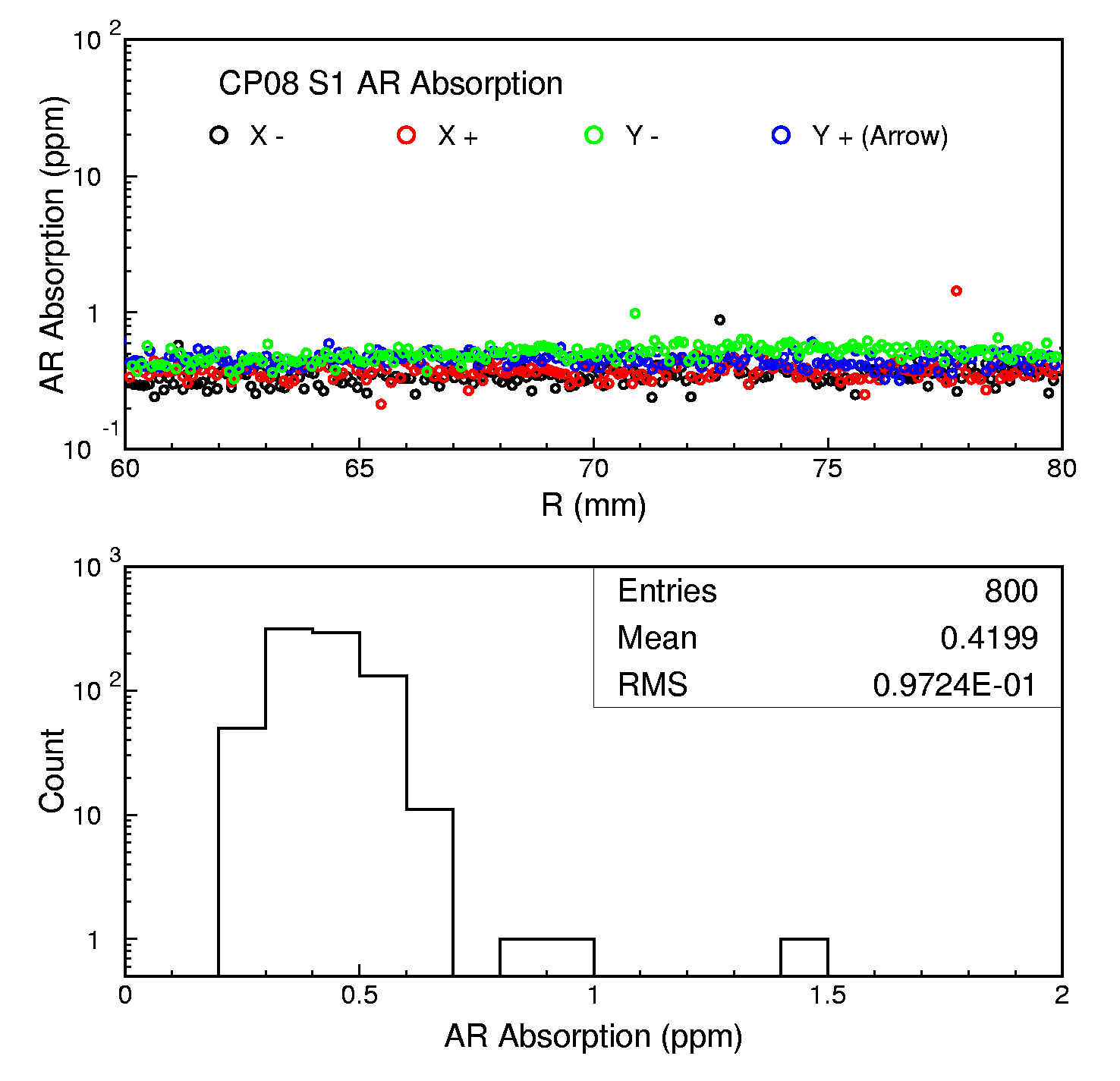 Fig.1 AR coating absorption measurements on CP08 S1 surface along 4 radial directions.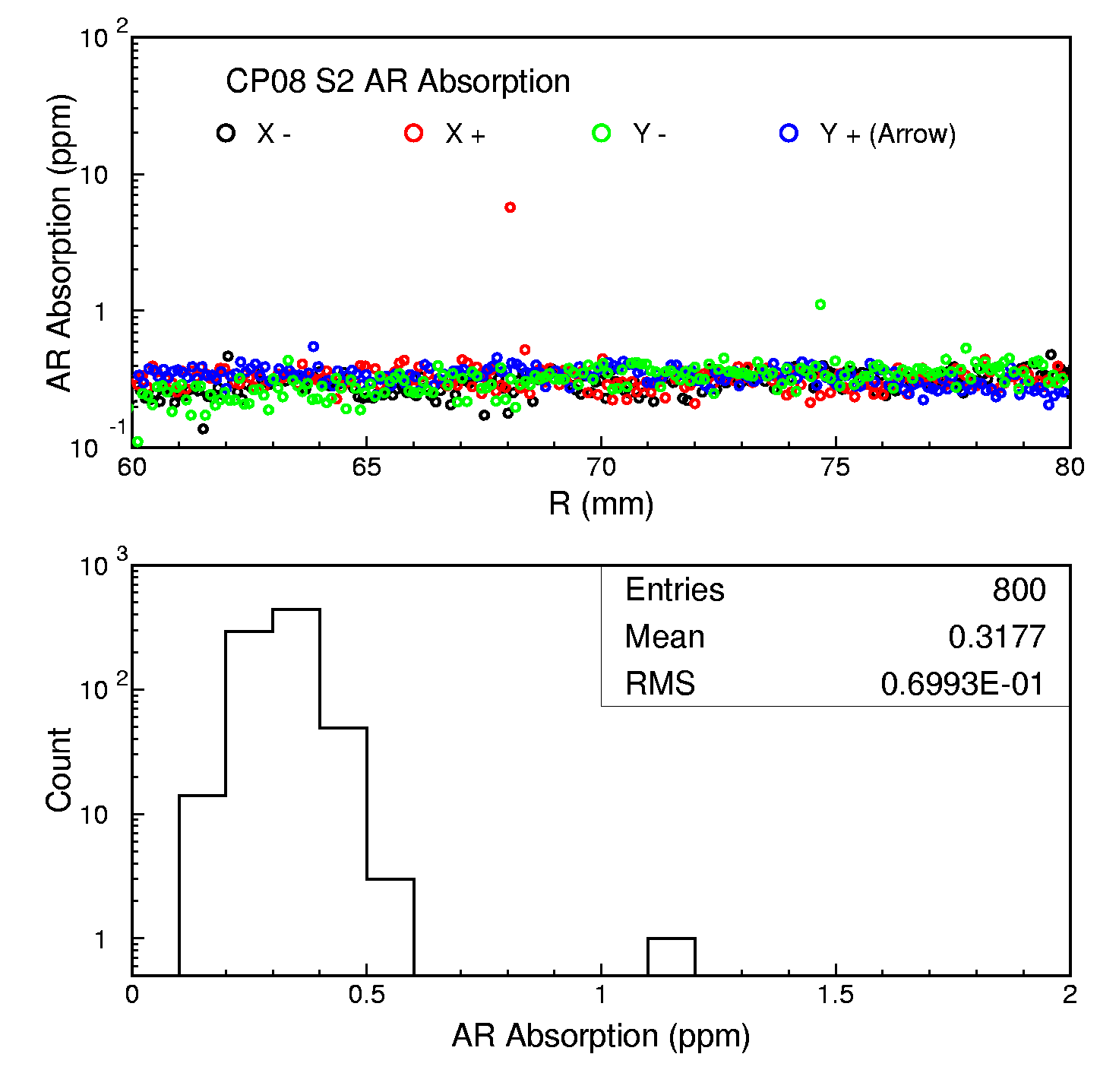 Fig.2 AR coating absorption measurements on CP08 S2 surface along 4 radial directions.Test DateApr. 17 - 18, 2012Apr. 17 - 18, 2012Apr. 17 - 18, 2012Author(S)Liyuan Zhang, Margot Phelps, GariLynn BillingsleyLiyuan Zhang, Margot Phelps, GariLynn BillingsleyLiyuan Zhang, Margot Phelps, GariLynn BillingsleyApproval(s)Specification Doc.LIGO-E0900074Specification< 1.0 ppmProcedure Doc.LIGO-E1000863Avg. ± Error0.4 ± 0.1Conclusion